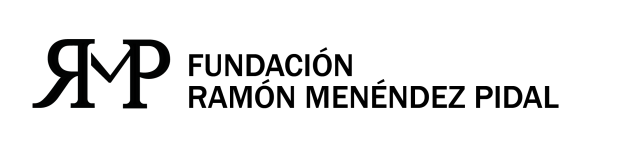 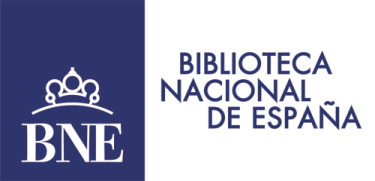 Jon Juaristi, Carmen Iglesias y José VarelaMesa redonda La visión de Menéndez Pidal sobre el federalismo unitario-16 de septiembre de 2019- Con motivo de la exposición Dos españoles en la historia: el Cid y Ramón Menéndez Pidal, organizada por la Biblioteca Nacional de España y la Fundación Ramón Menéndez Pidal, con la colaboración de la Fundación Ramón Areces; se celebra, mañana martes a las siete de la tarde, la mesa redonda La visión de Menéndez Pidal sobre el federalismo unitario, en la que participan Jon Juaristi, Carmen Iglesias y José Varela Ortega.La exposición, que se puede visitar hasta el 22 de septiembre, está distribuida en dos espacios de la Biblioteca separados entre sí. La Antesala del Salón General dedicada en exclusiva al códice único del Cantar de mío Cid y la Sala de las Musas, donde se pone de relieve, por un lado, la centralidad de Menéndez Pidal en la cultura española del siglo XX a través de sus «gestas» biográficas e intelectuales; y por otro, la imagen proyectada por generaciones de hispani sobre la figura del Campeador, a través de fuentes literarias y artísticas desde la Edad Media a nuestros días. Con la mesa redonda La visión de Menéndez Pidal sobre el federalismo unitario a cargo de Jon Juaristi, Carmen Iglesias y José Varela Ortega, se aborda un aspecto más del historiador Menéndez Pidal.Para más información consulte:www.bne.es/es/AreaPrensa/ @BNE_biblioteca                                  
Facebook BNEGabinete de Prensa de la Biblioteca Nacional de España (BNE)                            Telf.: 91 5168006 o 17 o 23 /  Móvil: 650398867                           gabinete.prensa@bne.es / comunicacion.bne@bne.es